Are you creative and imaginative? Do you enjoy exploring ideas and looking at things in different ways? Fine art is about looking, learning, thinking and communicating. You will enjoy developing your understanding of the visual world, learning practical skills and responding to ideas and issues in ways that are personal to you.What does the course involve? Fine art offers opportunities to use your creativity to express yourself. You will develop your understanding of creative processes, your ability to observe and to think, to solve problems andto communicate in a visual way. It will enable you to work independently and to make yourown discoveries by exploring ideas, other artists’ work and different materials and techniques. Fineart gives you the skills and knowledge to create personal and imaginative work. If you have anadventurous, creative and enquiring mind and are excited by shaping and determining the visualworld around us, this is the course for you! A variety of trips are arranged throughout the year to enhance students’ studies.Course content:A-level Fine Art is a practical course in which you learn by doing, so you will be able to createimaginative personal work. You will find out about a whole range of media, techniques and processes. You will develop your creativity and independent thought, learn to express yourself visually and let your imagination flourish.  Fine art is a great companion to all other subjects as creativity, imagination and problem solving skills can give you great ideas for your other subjects.  You will experience:DrawingPaintingMixed-media (including collage and assemblage)SculptureCeramicsPrintmakingWhat exams and coursework are involved?There are 2 components.  For component 1 you will develop work for a personal investigation into an idea, issue, concept or theme supported by written material. This will count for 60% of your total A-level marks. In component 2 you will produce personal work in response to one of eight exciting starting points which will count for 40% of your total A-level marks.What are the entry qualifications?A successful A Level student shows strong commitment, motivation and enthusiasm for art and is prepared to do more than the minimum.  Students need a minimum of Grade B in GCSE Art and Design and a summer assignment task is set.What could I do after completing the course?Fine art A-level builds on the skills, knowledge and understanding developed through study at GCSE.  At the end of the A-level course you will have the skills, knowledge and understanding needed for higher education.  Anyone wishing to continue studying Art would normally embark on a Foundation Course where a breadth of art related subjects are investigated and a specialism studied.  This would usually result in progression to a Degree course in a particular area of art: 2D and 3D animation, 3D design, Applied arts, Architecture, Art history, Art therapy, Ceramics, Digital media, Fine art painting, Fine art, printmaking, Fine art sculpture, Game design, Illustration, Industrial design, Interior architecture and design, Visual communication, Visual effects for film and television.  Art will offer the skills necessary to be an individual and creative thinker.  The artistic mind can employ lateral thinking and offer creative solutions to problems; this is valued and sought after in many areas of employment.  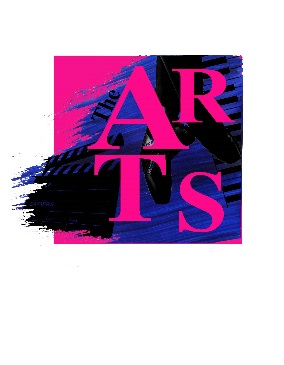 For further information contact Mrs L Spokes.www.stjohnsart.weebly.com